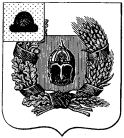 Совет депутатов Александро-Невского городского поселения Александро-Невского муниципального районаРязанской областиР Е Ш Е Н И ЕО  проведении конкурса на замещение должности главы  администрации муниципального образования - Александро-Невское городское поселение Александро-Невского муниципального района Рязанской областиРуководствуясь Федеральным законом от 06.10.2003 г.  №131-ФЗ «Об общих принципах организации местного самоуправления в Российской Федерации», Положением о порядке и условиях проведения конкурса на замещение должности главы администрации муниципального образования – Александро-Невское городское поселение Александро-Невского муниципального района Рязанской области, утвержденным решением Совета депутатов Александро-Невского городского поселения от 02.08.2017 г.  № 168 (в ред. от 02.08.2021г. № 190), Уставом муниципального образования - Александро-Невское городское поселение, Совет депутатов Александро-Невского городского поселения РЕШИЛ:1. Провести конкурс на замещение должности главы администрации муниципального образования - Александро-Невское городское поселение Александро-Невского муниципального района Рязанской области 15 ноября 2021 года в 14 часов 00 минут.Место проведения конкурса – р.п. Александро-Невский, ул. Советская, д. 44, здание администрации Александро-Невского городского поселения (кабинет главы).2. Определить:место работы конкурсной комиссии по проведению конкурса на замещение должности главы администрации муниципального образования - Александро-Невское городское поселение Александро-Невского муниципального района Рязанской области - р.п. Александро-Невский, ул. Советская, д. 44, здание администрации Александро-Невского городского поселения;время работы конкурсной комиссии: в рабочие дни - с 9.00 до 17.00, перерыв на обед с 12.00 до 13.00. Выходные дни (суббота, воскресенье) и праздничные дни являются нерабочими.3. Опубликовать в районной газете «Александро-Невские вести» и разместить на официальном сайте Александро-Невского муниципального района и Александро-Невского городского поселения в информационно-телекоммуникационной сети Интернет настоящее решение, текст информационного сообщения, содержащего условия проведения конкурса, и проект контракта с главой администрации муниципального образования - Александро-Невское городское поселение Александро-Невского муниципального района Рязанской области.4. Настоящее решение вступает в силу на следующий день после дня его официального опубликования.Глава Александро-Невского городскогопоселения, председатель Совета депутатовАлександро-Невского городского поселения                                    Г. Е. Шанин                  от  29 сентября 2021 г.               р.п. Александро-Невский                     №  9